На основании статьи 179 Бюджетного кодекса Российской Федерации от 31 июля 1998 года №145-ФЗ, решения Советов депутатов Тюльганского района от 20 декабря 2013 года № 391-III-СД «Об утверждении Положения о бюджетном процессе  в муниципальном образовании Тюльганский район», в соответствии с постановлением администрации Тюльганского района от 23 августа 2016 года №613-п "Об утверждении порядка разработки, реализации и оценки эффективности муниципальных программ муниципального образования Тюльганский район Оренбургской области", п о с т а н о в л я ю:  1. Наименование муниципальной программы «Управление земельно-имущественным комплексом Тюльганского района Оренбургской области» на 2017 – 2020 годы изложить в новой редакции:«Управление земельно-имущественным комплексом Тюльганского района Оренбургской области» на 2017 – 2022 годы»	2. Приложение к постановлению администрации Тюльганского района от 11 октября 2016 года №704-п «Об утверждении муниципальной программы «Управление земельно-имущественным комплексом Тюльганского района Оренбургской области» на 2017 – 2020 годы изложить в новой редакции согласно приложению к настоящему постановлению.3. Постановление вступает в силу со дня его обнародования на официальном сайте муниципального образования Тюльганский район в сети «Интернет».Исполняющий обязанности главыадминистрации района                                                                      А. Ю. КузнецовПриложениек постановлению главы администрации района24.10.2018  № 747-пПаспортмуниципальной программы «Управлениеземельно-имущественным комплексом Тюльганского районаОренбургской области" на 2017 – 2022 годы»I. Общая характеристика сферы реализации ПрограммыВ сложившейся социально-экономической ситуации назрела необходимость пересмотра принципов и приоритетов в районе управления и распоряжения муниципальной собственностью.Концепцией по управлению муниципальным имуществом были определены основные цели в данной сфере:увеличение доходов бюджета на основе эффективного управления муниципальной собственностью;оптимизация структуры собственности.При этом основными задачами были названы:полная инвентаризация объектов муниципальной собственности, разработка и реализация системы учета этих объектов и оформление прав на них;повышение эффективности управления муниципальным имуществом с использованием всех современных методов и финансовых инструментов, детальная правовая регламентация процессов управления;обеспечение контроля за использованием и сохранностью муниципального имущества;обеспечение поступления дополнительных доходов в бюджет путем создания новых возобновляемых источников платежей и более эффективного использования имеющегося имущества;содействие решению задачи перехода на единый налог на недвижимость взамен земельного налога и налога на имущество.На сегодняшний день на первый план при стабильном экономическом росте выходит развитие инновационной социально ориентированной экономики, как предусмотрено Концепцией долгосрочного социально-экономического развития Российской Федерации на период до 2020 года, утвержденной распоряжением Правительства Российской Федерации от 17.11.2008 N 1662-р.За последние 10 лет в сфере управления государственным имуществом была принята значительная нормативно-правовая база, регламентирующая все основные направления деятельности органов власти всех уровней в части реализации полномочий собственника имущества.Происходит оптимизация муниципальной собственности, связанная с взаимной передачей объектов по всем уровням собственности в соответствии с полномочиями разных уровней власти.Общая тенденция сокращения количества объектов муниципальной собственности сохраняется, при этом органами исполнительной власти дается всесторонняя оценка по объектам для принятия решения о приватизации.Еще одним важным направлением остается получение дополнительных неналоговых доходов от использования муниципального имущества, а также сокращение величины расходов на его содержание.Муниципальная Программа также направлена на развитие государственного кадастра недвижимости на территории Тюльганского района, которая обеспечивает реализацию земельно-имущественных отношений, основанных на различных формах собственности на землю. Создаваемая система муниципального кадастрового учета объектов недвижимости должна обеспечить реализацию земельно-имущественных отношений в интересах укрепления экономики, обеспечения государственных гарантий прав собственности и иных вещных прав на недвижимое имущество, формирования источника информации об объектах недвижимости, обеспечения сведений по налогооблагаемой базе.При проведении муниципального кадастрового учета сохраняется ряд проблем с определением и согласованием границ земельных участков, что является негативным фактором при регистрации прав на землю и создании налоговой базы. Наличие качественной основы для ведения муниципального кадастра недвижимости позволяет осуществлять контроль за выполнением кадастровых работ, выполняемых кадастровыми инженерами, и их точностными характеристиками.II. Приоритеты политикиорганов местного мамоуправления муниципального образования Тюльганский район в сфере реализации Программы Достижение целей, определяемых на местном уровне, невозможно без обеспечения эффективного управления муниципальным имуществом.Повышение эффективности управления муниципальной собственностью муниципального образования Тюльганский район является важной стратегической целью для обеспечения повышения эффективности муниципального управления и бюджетного планирования, создания устойчивого экономического развития муниципального образования Тюльганский  район.Одним из важных направлений в управлении муниципальным имуществом является возможность увеличения доходов районного бюджета.Основным прогнозируемым результатом в сфере управления муниципальным имуществом будет решение вопросов, связанных с реформированием системы имущественных налогов на основе формирования системы кадастра недвижимости.III. Перечень показателей (индикаторов) ПрограммыСистема целевых индикаторов и показателей Программы сформирована с учетом обеспечения возможности проверки и подтверждения достижения целей и реализации задач Программы.Целевыми индикаторами (показателями) решения задач и достижения цели Программы являются:IV. Перечень основных мероприятий ПрограммыВ рамках Программы и для достижения обозначенных выше целей и задач Программы планируется реализация  основного мероприятия:1. Оптимизация количественного и качественного состава земельно-имущественного комплекса муниципального образования Тюльганский  район Оренбургской области.Основное мероприятие Программы приведено в приложении N 2 к муниципальной Программе.V. Ресурсное обеспечение  реализации ПрограммыФинансирование Программы осуществляется за счет средств районного бюджета.Средства районного бюджета в 2017-2022 годы в сумме 2000,0 тысяч рублей, в том числе по годам:2017 – 500,0 тыс. руб.;  2018 - 300,0 тыс. руб.;2019 - 300,0 тыс. руб.;2020 - 300,0 тыс. руб.2021 - 300,0 тыс. руб.2022 - 300,0 тыс. руб.Объемы бюджетных ассигнований на реализацию Программы подлежат уточнению при формировании районного бюджета на очередной финансовый год и на плановый период.Прогнозная оценка расходов районного бюджета, необходимых для реализации основных мероприятий муниципальной программы, проводилась с учетом финансирования расходов, связанных с осуществлением полномочий администрации муниципального образования Тюльганский район, в том числе в области приватизации и управления муниципальной собственностью.Ресурсное обеспечение реализации Программы за счет средств районного бюджета представлено в приложении N 3 к Программе.Приложение 1к муниципальной программе"Управлениеземельно-имущественным комплексомТюльганского  районаОренбургской области"на 2017 - 2022 годыСведенияо показателях (индикаторах) муниципальной  ПрограммыПриложение 2к муниципальной программе"Управлениеземельно-имущественным комплексомТюльганского  районаОренбургской области"на 2017 - 2022 годыПереченьосновных мероприятий муниципальной программы Приложение 3к муниципальной программе"Управлениеземельно-имущественным комплексомТюльганского  районаОренбургской области"на 2017 - 2022 годыРесурсное обеспечениереализации муниципальной программы В ходе реализации Программы перечень мероприятий, объемы и источники финансирования могут корректироваться на основе анализа полученных результатов исходя из реальных возможностей бюджета.Дополнительные и обосновывающие материалы к программе Выполнение в рамках муниципальной программы муниципальными учреждениями муниципального задания, не включенными в ведомственную программу (программы), в составе муниципальной программы не предусматривается.Анализ рисков реализации муниципальной программы и описание мер управления рискамиОтветственным исполнителем Программы является отдел по управлению имуществом и земельным отношениям администрация Тюльганского района.Реализация Программы осуществляется в соответствии с планом реализации.В процессе реализации Программы администрация муниципального образования Тюльганский район вправе принимать решения о внесении изменений в перечни и состав мероприятий, сроки их реализации, а также в соответствии с законодательством Российской Федерации, Оренбургской области и муниципального образования Тюльганский район в объемы бюджетных ассигнований на реализацию мероприятий в пределах утвержденных бюджетных ассигнований на реализацию Программы в целом.Вышеуказанное решение принимается администрацией муниципального образования Тюльганский район при условии, что планируемые изменения не оказывают влияния на параметры Программы и не приведут к ухудшению плановых значений целевых индикаторов и показателей Программы.Годовой отчет о ходе реализации и оценке эффективности Программы отдел по управлению имуществом и земельным отношениям администрация Тюльганского района готовит и предоставляет в сроки, требуемые порядком разработки, реализации, контроля и оценки эффективности муниципальных программ. Риск неуспешной реализации муниципальной программы, при исключении форс-мажорных обстоятельств, оценивается как минимальный.Анализ рисков реализации муниципальной программы и описание мер по управлению рисками в рамках ее реализации приведены в таблице.Сведенияоб основных мерах правового регулированияв сфере реализации муниципальной программы                                                                                                                   "Утверждаю" _____________________ (С.Е. Гайгалович)_____________________________________                  (дата утверждения)Планреализации муниципальной программы на 2019 год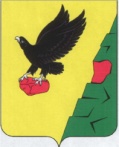 Муниципальное образованиеТюльганский районОренбургской областиАДМИНИСТРАЦИЯТЮЛЬГАНСКОГОРАЙОНАП О С Т А Н О В Л Е Н И ЕМуниципальное образованиеТюльганский районОренбургской областиАДМИНИСТРАЦИЯТЮЛЬГАНСКОГОРАЙОНАП О С Т А Н О В Л Е Н И ЕМуниципальное образованиеТюльганский районОренбургской областиАДМИНИСТРАЦИЯТЮЛЬГАНСКОГОРАЙОНАП О С Т А Н О В Л Е Н И Е24.10.2018 №  747-п24.10.2018 №  747-п24.10.2018 №  747-пО внесении изменений в постановление администрации Тюльганского района от 11 октября 2016 года №704-п «Об утверждении муниципальной программы «Управление земельно-имущественным комплексом Тюльганского района Оренбургской области» на 2017 – 2020 годыО внесении изменений в постановление администрации Тюльганского района от 11 октября 2016 года №704-п «Об утверждении муниципальной программы «Управление земельно-имущественным комплексом Тюльганского района Оренбургской области» на 2017 – 2020 годыРазослано:Райпрокурору, орготделу, отделу по УИЗО, финансовому отделу, Гончаровой И. Н.Ответственный исполнитель программыАдминистрация Тюльганского района (Отдел по управлению имуществом  и  земельным отношениям администрации района)Соисполнители программыОтсутствуютУчастники программыАдминистрация Тюльганского районаУчастники программыПодпрограммы ПрограммыОтсутствуютЦель ПрограммыСоздание условий для эффективного использования и вовлечения в хозяйственный оборот объектов недвижимости, свободных земельных участков, бесхозяйного имуществаЦель ПрограммыЦель ПрограммыЗадачи ПрограммыПроведение инвентаризации муниципального имущества.Задачи ПрограммыВыявление объектов недвижимого имущества, подлежащего отнесению к собственности муниципального образования Тюльганский  район Оренбургской области, права на которое не прошли государственную регистрацию. Организация работ по подготовке документации для постановки на государственный кадастровый учет объектов недвижимого имущества, подлежащих отнесению к муниципальной собственности района. Осуществление действий в целях государственной регистрации прав муниципального образования и муниципальных учреждений на объекты недвижимого имущества.Задачи ПрограммыМатериальное и техническое обеспечение исполнения административных регламентов по предоставлению муниципальных услуг, связанных с управлением (распоряжением) имуществом, в том числе земельными участками, находящимися в собственности муниципального образования Тюльганский  район.Задачи ПрограммыНаделение создаваемых муниципальных учреждений имуществом и осуществление контроля за его использованиемЦелевые индикаторы и показатели программы1. Доходы, получаемые в виде арендной платы за земельные участки, государственная собственность на которые не разграничена и которые расположены в границах сельских поселений и межселенных территорий муниципальных районов, а также средства от продажи права на заключение договоров аренды указанных земельных участковЦелевые индикаторы и показатели программы2. Доходы от использования имущества, находящегося в собственности муниципальных районов (за исключением имущества муниципальных бюджетных и автономных учреждений, а также имущества муниципальных унитарных предприятий, в том числе казенных).Целевые индикаторы и показатели программы3. Доходы от реализации иного имущества, находящегося в собственности муниципальных районов  (за исключением имущества муниципальных бюджетных и автономных учреждений, а также имущества муниципальных унитарных предприятий, в том числе казенных), в части реализации основных средств по указанному имуществу.Целевые индикаторы и показатели программы4. Доходы от продажи земельных участков, государственная собственность на которые не разграничена и которые расположены в границах сельских поселений и межселенных территорий муниципальных районовСроки и этапы реализации программы2017 -2022 годыОбъем бюджетных ассигнований программыСредства районного бюджета в 2017-2022 годы в сумме 2000,0 тысяч рублей, в том числе по годам:2017 – 500,0 тыс. руб.;  2018 - 300,0 тыс. руб.;2019 - 300,0 тыс. руб.;2020 - 300,0 тыс. руб.2021 - 300,0 тыс. руб.2022 - 300,0 тыс. руб.1. Доходы, получаемые в виде арендной платы за земельные участки, государственная собственность на которые не разграничена и которые расположены в границах сельских поселений и межселенных территорий муниципальных районов, а также средства от продажи права на заключение договоров аренды указанных земельных участков2. Доходы от использования имущества, находящегося в собственности муниципальных районов (за исключением имущества муниципальных бюджетных и автономных учреждений, а также имущества муниципальных унитарных предприятий, в том числе казенных).3. Доходы от реализации иного имущества, находящегося в собственности муниципальных районов  (за исключением имущества муниципальных бюджетных и автономных учреждений, а также имущества муниципальных унитарных предприятий, в том числе казенных), в части реализации основных средств по указанному имуществу.4. Доходы от продажи земельных участков, государственная собственность на которые не разграничена и которые расположены в границах сельских поселений и межселенных территорий муниципальных районовN п/пНаименование показателя (индикатора)Единица измеренияЗначения показателейЗначения показателейЗначения показателейЗначения показателейЗначения показателейЗначения показателейN п/пНаименование показателя (индикатора)Единица измерения2017 г.2018 г.2019 г.2020 г.2021 г.2022 г.1.Доходы, получаемые в виде арендной платы за земельные участки, государственная собственность на которые не разграничена, муниципальной собственности МО Тюльганский район.Тыс. руб.7174,07100,07384,0    7679,07986,08305,42.Доходы  от использования имущества, находящегося в собственности муниципальных районов (за исключением имущества муниципальных бюджетных и автономных учреждений, а также имущества муниципальных унитарных предприятий, в том числе казенных учреждений)Тыс. руб.410,0345,0345,0345,0345,0345,03.Доходы от реализации имущества, находящегося в государственной и муниципальной собственности (за исключением имущества бюджетных и автономных учреждений, а также имущества государственных и муниципальных унитарных предприятий, в том числе казенных)Тыс. руб.504,0771,8100,00,00,00,04.Доходы от продажи земельных участков, государственная собственность на которые не разграничена, муниципальной собственности МО Тюльганский районТыс. руб.624,0135,0135,0135,0135,0135,0N п/пНаименование мероприятийОтветственный исполнительСрок реализации ПрограммыСрок реализации ПрограммыОжидаемый непосредственный результатПоследствия нереализации основного мероприятияСвязь с показателями муниципальной программыN п/пНаименование мероприятийОтветственный исполнительНачалоОкончаниеОжидаемый непосредственный результатПоследствия нереализации основного мероприятияСвязь с показателями муниципальной программы1Основное мероприятие  «Оптимизация количественного и качественного состава земельно-имущественного комплекса»Администрация Тюльганского района (Отдел по управлению имуществом  и  земельным отношениям администрации района)2017 год2022 годУвеличение поступления доходов бюджета на основе эффективного управления муниципальной собственностью;оптимизация структуры собственностиСнижение поступления доходов  в бюджет Тюльганского района1. Доходы, получаемые в виде арендной платы за земельные участки, государственная собственность на которые не разграничена и которые расположены в границах сельских поселений и межселенных территорий муниципальных районов, а также средства от продажи права на заключение договоров аренды указанных земельных участков2. Доходы от использования имущества, находящегося в собственности муниципальных районов (за исключением имущества муниципальных бюджетных и автономных учреждений, а также имущества муниципальных унитарных предприятий, в том числе казенных).3. Доходы от реализации иного имущества, находящегося в собственности муниципальных районов  (за исключением имущества муниципальных бюджетных и автономных учреждений, а также имущества муниципальных унитарных предприятий, в том числе казенных), в части реализации основных средств по указанному имуществу.4. Доходы от продажи земельных участков, государственная собственность на которые не разграничена и которые расположены в границах сельских поселений и межселенных территорий муниципальных районов1.1.Выполнение  кадастровых работ по  объектам капитального строительства, земельным участкам с постановкой на государственный кадастровый учетАдминистрация Тюльганского района (Отдел по управлению имуществом  и  земельным отношениям администрации района)2017 год2022 годУвеличение количества объектов недвижимости, находящихся в муниципальной собственности, и балансовой стоимости имущества, включенного в реестр объектов муниципальной собственностиУвеличение объема доходов от продажи или аренды земельных участков, находящихся в собственности муниципального образования Тюльганский районСокращение количества объектов недвижимости, находящихся в муниципальной собственности, снижение балансовой стоимости имущества, включенного в реестр объектов муниципальной собственностиНаличие неразграниченных земель на территории муниципального образования Тюльганский район1. Доходы, получаемые в виде арендной платы за земельные участки, государственная собственность на которые не разграничена и которые расположены в границах сельских поселений и межселенных территорий муниципальных районов, а также средства от продажи права на заключение договоров аренды указанных земельных участков2. Доходы от использования имущества, находящегося в собственности муниципальных районов (за исключением имущества муниципальных бюджетных и автономных учреждений, а также имущества муниципальных унитарных предприятий, в том числе казенных).3. Доходы от реализации иного имущества, находящегося в собственности муниципальных районов  (за исключением имущества муниципальных бюджетных и автономных учреждений, а также имущества муниципальных унитарных предприятий, в том числе казенных), в части реализации основных средств по указанному имуществу.4. Доходы от продажи земельных участков, государственная собственность на которые не разграничена и которые расположены в границах сельских поселений и межселенных территорий муниципальных районов1.2.Оценка рыночной стоимости земельных участков и объектов недвижимостиАдминистрация Тюльганского района (Отдел по управлению имуществом  и  земельным отношениям администрации района)2017 год2022 годУвеличение объема доходов от продажи или аренды имуществаСнижение объема доходов от продажи или аренды имущества1. Доходы, получаемые в виде арендной платы за земельные участки, государственная собственность на которые не разграничена и которые расположены в границах сельских поселений и межселенных территорий муниципальных районов, а также средства от продажи права на заключение договоров аренды указанных земельных участков2. Доходы от использования имущества, находящегося в собственности муниципальных районов (за исключением имущества муниципальных бюджетных и автономных учреждений, а также имущества муниципальных унитарных предприятий, в том числе казенных).3. Доходы от реализации иного имущества, находящегося в собственности муниципальных районов  (за исключением имущества муниципальных бюджетных и автономных учреждений, а также имущества муниципальных унитарных предприятий, в том числе казенных), в части реализации основных средств по указанному имуществу.4. Доходы от продажи земельных участков, государственная собственность на которые не разграничена и которые расположены в границах сельских поселений и межселенных территорий муниципальных районовСтатусНаименованиеГРБСРасходы (тыс. руб.), годыРасходы (тыс. руб.), годыРасходы (тыс. руб.), годыРасходы (тыс. руб.), годыРасходы (тыс. руб.), годыРасходы (тыс. руб.), годыСтатусНаименованиеГРБСГРБСРз ПрЦСР201720182019202020212022Муниципальная программаУправление земельно-имущественным комплексом Тюльганского  района Оренбургской области" на 2017 - 2022 годыВсего, в том числе:901041222 0 00 00000500,0300,0300,0300,0300,0300,0Муниципальная программаУправление земельно-имущественным комплексом Тюльганского  района Оренбургской области" на 2017 - 2022 годыБюджетТюльганского района500,0300,0300,0300,0300,0300,0Основное мероприятие 1Оптимизация количественного и качественного состава земельно-имущественного комплексаВсего, в том числе:901041222 0 01 00000500,0300,0300,0300,0300,0300,0Основное мероприятие 1Оптимизация количественного и качественного состава земельно-имущественного комплексаБюджетТюльганского района500,0300,0300,0300,0300,0300,0Мероприятие 1.1Выполнение  кадастровых работ по  объектам капитального строительства, земельным участкам с постановкой на государственный кадастровый учетВсего, в том числе:901041222 0 01 00030324,5200,0200,0200,0200,0200,0Мероприятие 1.1Выполнение  кадастровых работ по  объектам капитального строительства, земельным участкам с постановкой на государственный кадастровый учетБюджетТюльганского района324,5200,0200,0200,0200,0200,0Мероприятие 1.2Оценка рыночной стоимости земельных участков и объектов недвижимостиВсего, в том числе:901041222 0 01 00020175,5100,0100,0100,0100,0100,0Мероприятие 1.2Оценка рыночной стоимости земельных участков и объектов недвижимостиБюджетТюльганского района175,5100,0100,0100,0100,0100,0Описание рисковМеры по преодолению1.Несовершенство законодательства в сфере управления муниципальным имуществомАктивная нормотворческая деятельность в сфере имущественных и земельных отношений2.Необеспечение поступлений неналоговых доходов районного бюджета от использования и продажи муниципального имущества, от использования земельных участков, находящихся в муниципальной собственности муниципального образования Тюльганский  район и земельных участков, государственная собственность на которые не разграничена.Совершенствование подходов к планированию и администрированию доходных источников бюджета от использования и продажи муниципального имущества, от использования земельных участков, находящихся в муниципальной собственности муниципального образования Тюльганский  район, и земельных участков, государственная собственность на которые не разграничена.2.Необеспечение поступлений неналоговых доходов районного бюджета от использования и продажи муниципального имущества, от использования земельных участков, находящихся в муниципальной собственности муниципального образования Тюльганский  район и земельных участков, государственная собственность на которые не разграничена.рациональное использование приватизацииN п/пВид нормативно-правового актаОсновные положения нормативно-правового актаОтветственный исполнитель и соисполнителиОжидаемые сроки принятия12345Основное мероприятие 1.Основное мероприятие 1.Основное мероприятие 1.Основное мероприятие 1.Основное мероприятие 1.Оптимизация количественного и качественного состава земельно-имущественного комплексаОптимизация количественного и качественного состава земельно-имущественного комплексаОптимизация количественного и качественного состава земельно-имущественного комплексаОптимизация количественного и качественного состава земельно-имущественного комплексаОптимизация количественного и качественного состава земельно-имущественного комплекса1Решение Совета депутатов муниципального образования Тюльганский  район об утверждении прогнозного плана (программы) приватизации муниципального имущества и изменений и дополнений в Прогнозный план (программу) приватизации муниципального имуществаНаименование имущества, подлежащего включению в план (программу) приватизации, сроки проведения процедуры торгов, планируемая цена продажиАдминистрация Тюльганского района2017 - 2022 гг.(по мере необходимости)2Решение Совета депутатов муниципального образования Тюльганский  район о приеме имущества в муниципальную собственностьНаименование имущества, подлежащего приему в муниципальную собственность, балансовая стоимость принимаемого имуществаАдминистрация Тюльганского района2017 - 2022 гг.(по мере необходимости)3Постановление главы администрации Тюльганского района  о включении имущества в реестр объектов муниципальной собственностиНаименование, адрес (при наличии) и характеристики имущества, подлежащего включению в реестр бесхозяйного имуществаАдминистрация Тюльганского района2017 - 2022 гг.(по факту регистрации права муниципальной собственности на бесхозяйное недвижимое имущество, автомобильные дороги общего пользования)Наименование мероприятийОтветственный исполнительСрок реализации программыСрок реализации программыОжидаемый непосредственный результат (краткое описание)КБК (бюджет)Объем финансирования в 2019 году  (тыс. руб.)Наименование мероприятийОтветственный исполнительначалоокончаниеОжидаемый непосредственный результат (краткое описание)КБК (бюджет)Объем финансирования в 2019 году  (тыс. руб.)1234567Муниципальная программа «Управление земельно-имущественным комплексом Тюльганского  района Оренбургской области" на 2017 - 2022 годыАдминистрация Тюльганского района (Отдел по управлению имуществом  и  земельным отношениям администрации района)20192019                        Х901 0412 22 0 00 00000300,0Основное мероприятие 1 «Оптимизация количественного и качественного состава земельно-имущественного комплекса»Администрация Тюльганского района (Отдел по управлению имуществом  и  земельным отношениям администрации района)20192019Увеличение поступления доходов бюджета на основе эффективного управления муниципальной собственностью;оптимизация структуры собственностиМероприятие 1.1 Выполнение  кадастровых работ по  объектам капитального строительства, земельным участкам с постановкой на государственный кадастровый учет20192019Увеличение количества объектов недвижимости, находящихся в муниципальной собственности, и балансовой стоимости имущества, включенного в реестр объектов муниципальной собственности901 0412 22 0 01 00030200,0Мероприятие 1.2 Оценка рыночной стоимости земельных участков и объектов недвижимости20192019Увеличение объема доходов от продажи или аренды имущества901 0412 22 0 01 00020100,0